Einladung zur JahreshauptversammlungLiebe Mitglieder,hiermit möchten wir Sie/Euch ganz herzlich zur Jahreshauptversammlung am		Dienstag, 20. Juni 2023 um 18.00 Uhrim Clubraum des Sportpark Niederheid, Paul-Thomas-Str. 35, 40589 Düsseldorf, einladen.Tagesordnung:Begrüßung RückblickBericht der JugendwartinBericht der KassenwartinWahl des VorstandesWahl des KassenwartesVerschiedenesBitte unterstützen Sie die Fachabteilung Turnen mit der Teilnahme an der Versammlung – vielen Dank. Diese Mitteilung gilt als Einladung gemäß § 9 der Vereinssatzung.Mit freundlichen GrüßenChrista Brodesser		Renate Häfner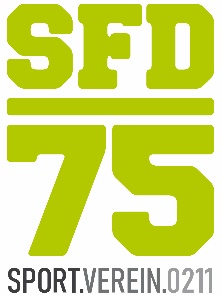 SFD’75 e. V. · Paul-Thomas-Str. 35 · 40589 Düsseldorf[[NeuerBrief]]An alle Mitgliederder Fachabteilung TurnenDatum:	30.05.2023